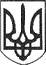 РЕШЕТИЛІВСЬКА МІСЬКА РАДАПОЛТАВСЬКОЇ ОБЛАСТІРОЗПОРЯДЖЕННЯ31 грудня 2020 року                 							№ 480Відповідно до статті 10 Закону України „Про службу в органах місцевого самоврядування”, постанови Кабінету Міністрів України від 15.02.2002 №169 „Про затвердження Порядку проведення конкурсу на заміщення вакантних посад державних службовців”, наказу Головного управління державної служби України від 08.07.2011 № 164 „Про затвердження Загального порядку проведення іспиту кандидатів на заміщення вакантних посад державних службовців”, зареєстрованого в Міністерстві юстиції України 28.07.2011 №930/19668:1. Затвердити склад конкурсної комісії на заміщення вакантних посад посадових осіб місцевого самоврядування у виконавчому комітеті Решетилівської міської ради (додається).2. Контроль за виконанням даного розпорядження залишаю за собою.Міський голова                                                                             О.А.Дядюнова			Додаток                                                                                              до розпорядження                                                                                             міського голови                                                                                             31.12.2020  № 480Склад конкурсної комісіїдля проведення відбору кандидатів на заміщення вакантних посад посадових осіб місцевого самоврядування у виконавчому комітетіРешетилівської міської радиКеруючий справами                                                                           М.В. ЛисенкоСивинськаІнна Василівна-перший заступник міського голови, голова конкурсної комісії;МалишТетяна Анатоліївна-керуючий справами, заступник голови конкурсної комісії;Кулик Надія Іванівна-заступник начальника відділу організаційно-інформаційної роботи, документообігу та управління персоналом, секретар конкурсної комісії;Члени комісії:Члени комісії:Члени комісії:БілайАнжеліка Володимирівна-заступник начальника відділу бухгалтерського обліку, звітності та адміністративно-господарського забезпечення;КолотійНаталія Юріївна-начальник відділу з юридичних питань та управління комунальним майном;МірошникОксана Олександрівна-начальник відділу організаційно-інформаційної роботи, документообігу та управління персоналом;РомановАндрій Леонідович -начальник відділу економічного розвитку, торгівлі та залучення інвестицій. 